Comune di Cupra Marittima
Provincia di Ascoli Piceno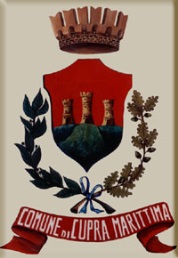 C.A.P .F. e P.IVA 00356330449 – Tel 0735/776700 – Fax 0735/777970www.comune.cupra-marittima.ap.it   AL COMUNE DI CUPRA MARITTIMAPiazza Libertà n. 11 63064  - CUPRA MARITTIMAOGGETTO: AVVISO PUBBLICO PER LA RICERCA DI SPONSOR PER EVENTI CULTURALI, SPORTIVI E TURISTICI PER LA STAGIONE TURISTICA 2023 PROMOSSI DALL'AMMINISTRAZIONE COMUNALE E DALLA PRO LOCODOMANDA DI SPONSORIZZAZIONEIl	sottoscritto	 	in	qualità	di	legale rappresentante /procuratore/delegatodellaSocietà/Ente/Istituzione				), Indirizzo 							CAP	Città 	Tel.	cell.	Fax 	E-mail	sito internet  	P.IVA	C.F. 	N.RO ID ISCRIZIONE REGISTRO IMPRESE________________________________CODICE UNIVOCO FATTURAZIONE ELETTRONICA_______________________BREVE DESCRIZIONE DELL’ATTIVITA’ SVOLTAREFERENTE____________________________MAIL__________________________TELEFONO____________________________________________________________avanza formale offerta di sponsorizzazione per:EVENTI CULTURALI, SPORTIVI E TURISTICI PER LA STAGIONE TURISTICA 2023 PROMOSSI DALL'AMMINISTRAZIONE COMUNALE E DALLA PRO LOCOproponendo unaPropone altresìle seguenti ulteriori e specifiche modalità di comunicazione o divulgazione del proprio logo- in tal caso è preferibile predisporre apposito progetto:Dichiara ai sensi dell’art. 46 D.P.R. n. 445 del 28 dicembre 2000)- l'inesistenza a proprio carico delle condizioni di incapacità a contrattare con la Pubblica Amministrazione di cui all'art. 80 del D.Lgs. 50/2016 e s.m.i.;- l’esistenza dei requisiti richiesti dall'art.7 del presente avviso;- di essere in regola con tutti gli obblighi contributivi e fiscali previsti dalla normativa vigente;- l’inesistenza a proprio carico di impedimenti derivanti dalla normativa antimafia o dall'assoggettamento a misure di prevenzione.Il sottoscritto si impegna sin da ora, nel caso di accettazione delle sponsorizzazioni, ad assumere tutte le responsabilità e gli adempimenti inerenti e conseguenti al messaggio pubblicitario e alle relative autorizzazioni.IN FEDE(data- timbro e firma)